                                         АДМИНИСТРАЦИЯ  ГАЛИЧСКОГО МУНИЦИПАЛЬНОГО  РАЙОНА КОСТРОМСКОЙ ОБЛАСТИП О С Т А Н О В Л Е Н И Е от   «      »  марта  2022 года  №   г. ГаличО внесении  изменений в постановление администрации Галичского муниципального района от 3 октября 2018 года № 266	 В целях актуализации нормативного правового акта, на основании  ходатайства начальника Галичского МФ ФКУ УИИ УФСИН России по Костромской области          ПОСТАНОВЛЯЮ:	1.Внести в постановление администрации Галичского муниципального района от 03 октября 2018 года № 266 «Об определении мест для отбывания исправительных работ, назначенных осужденному, не имеющему основного места работы, а также видов обязательных работ, выполняемых осужденными и объектов, на которых отбываются указанные работы» (в редакции постановления администрации муниципального района от 26 мая 2021 года № 158) следующее изменение:          1) в Приложении № 1 «Места для отбывания исправительных работ, назначенных осужденному, не имеющему основного места работы» дополнить строкой 14 следующего содержания:	2. Настоящее постановление вступает в силу со дня его подписания   и подлежит официальному опубликованию.	3. Контроль исполнения настоящего постановления возложить на заместителя главы администрации  муниципального района по социально-гуманитарному развитию  Поварову О. Ю.Главамуниципального района                                                           А. Н. Потехин                                         АДМИНИСТРАЦИЯ  ГАЛИЧСКОГО МУНИЦИПАЛЬНОГО  РАЙОНА КОСТРОМСКОЙ ОБЛАСТИП О С Т А Н О В Л Е Н И Е от   «      »  марта  2022 года  №   г. ГаличО внесении  изменений в постановление администрации Галичского муниципального района от 3 октября 2018 года № 266	 В целях актуализации нормативного правового акта, на основании  ходатайства начальника Галичского МФ ФКУ УИИ УФСИН России по Костромской области          ПОСТАНОВЛЯЮ:	1.Внести в постановление администрации Галичского муниципального района от 03 октября 2018 года № 266 «Об определении мест для отбывания исправительных работ, назначенных осужденному, не имеющему основного места работы, а также видов обязательных работ, выполняемых осужденными и объектов, на которых отбываются указанные работы» (в редакции постановления администрации муниципального района от 26 мая 2021 года № 158) следующее изменение:          1) в Приложении № 1 «Места для отбывания исправительных работ, назначенных осужденному, не имеющему основного места работы» дополнить строкой 14 следующего содержания:	2. Настоящее постановление вступает в силу со дня его подписания   и подлежит официальному опубликованию.	3. Контроль исполнения настоящего постановления возложить на заместителя главы администрации  муниципального района по социально-гуманитарному развитию  Поварову О. Ю.Главамуниципального района                                                           А. Н. Потехин14.ИП Глава КФХ Румянцев М. И. 1Галичский район,д. Степаново14.ИП Глава КФХ Румянцев М. И. 1Галичский район,д. Степаново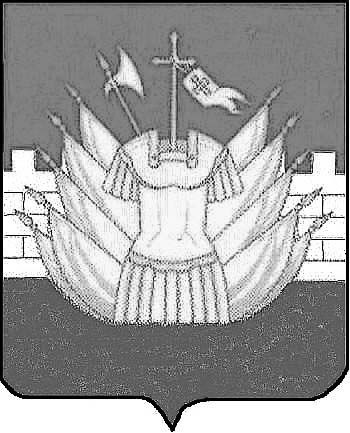 